Родителям о профилактике правонарушений среди подростков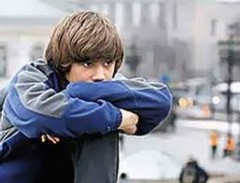 Кто-то, когда-то должен ответить,Высветив правду, истину вскрыв,Что же такое – трудные дети?Вечный вопрос и больной, как нарыв.Вот он сидит перед нами, взгляните,Сжался пружиной, отчаялся он,Словно стена без дверей и окон.Вот они, главные истины эти:Поздно заметили… поздно учли…Нет! Не рождаются трудные дети!Просто им вовремя не помогли.С. ДавидовичДля старшего подросткового возраста характерны:- повышенное восприятие чувства чести, долга, товарищества,- романтическая влюбленность;- начинают предъявлять друг к другу более высокие моральные требования.На первое место у них выступают не те качества, которые характеризуют сверстников как хороших учеников, а нравственные черты: товарища ценят за смелость, мужество, способность помочь в трудную минуту и т.п. Для них характерна потребность в дружеском общении, они очень дорожат дружбой и болезненно переживают возникающие разрывы. Учащиеся в подростковом возрасте требуют усиленного социального контроля со стороны семьи и общественности, так как в этом возрасте формирование личности еще не закончилось, у подростков неустойчивые установки, они еще не осознали свое место в общественной жизни. Авторитет родителей в этот период может ослабевать, а влияние неформальных групп ближайшего микроокружения, наоборот, возрастать, что повышает степень вероятности антиобщественного поведения.Причины, по которым подростки чаще всего совершают правонарушения:1. Подростки без должного почтения относятся к закону.2. Из-за отсутствия контроля со стороны родителей, подросток часто совершает противоправные поступки: употребляет алкоголь, участвует в драках, оскорбляет окружающих.3. Зачастую, из-за отсутствия занятости молодых людей, противоправные действия совершаются от скуки и безделья.Сами подростки так объясняют причины, подтолкнувшие их к противоправным действиям:- демонстративный протест против старших;- желание показать свою незаурядность;- любопытство, желание испытать неизведанное;- стремление забыться, отключиться от неприятностей;- поиск новых развлечений; - не отстать от компании.Советы родителям:1. Разговаривайте со своим ребенком: если общения не происходит, вы отдаляетесь друг от друга.2. Умейте выслушать – внимательно, с пониманием, не перебивая и не настаивая на своем.3. Рассказывайте им о себе. Пусть ваши дети знают, что вы готовы поделиться с ними, а не уходите в себя.4. Будьте рядом: важно, чтобы дети понимали, что дверь к вам открыта, и всегда есть возможность побыть и поговорить с вами.5. Будьте тверды и последовательны: не выставляйте условия, которые не можете выполнить. Ребенок должен знать, чего от вас ожидать.6. Старайтесь все делать вместе, планировать общие интересные дела: нужно как можно активнее развивать интересы ребенка, чтобы дать ему альтернативу, если ему вдруг предстоит делать выбор, где одним из предложенных вариантов будет сигарета, наркотик или предложение совершить противоправное деяние.7. Общайтесь с его друзьями, подросток часто ведет себя тем или иным образом, находясь под влиянием окружения.8. Помните, что ребенок нуждается в вашей поддержке: помогите ему поверить и в свои силы.9. Не оберегайте подростков излишне от семейных проблем, как психологических (даже если произошло несчастье, чья-то болезнь или уход из жизни, – это закаляет душу и делает ее более чуткой), так и материальных (это учит находить выход). Подростку необходимы положительные и отрицательные эмоции.10. Для успешного развития ребенка полезно изредка отказывать ему в чем-то, ограничивать его желания, тем самым подготавливая к преодолению подобных ситуаций в будущем. Именно умение справляться с неприятностями помогает подростку сформироваться как личности. Роль взрослого человека состоит, прежде всего, в том, чтобы помочь ребенку стать взрослым, то есть научить его противостоять действительности, а не убегать от нее. Отгораживая ребенка от реального мира, пусть даже с самыми благими намерениями, родители лишают его возможности приобрести жизненный опыт, найти свой путь.11. Нельзя в пылу нервного возбуждения давать волю чувствам, изливая их в оскорбительных эпитетах типа: бездельник, лодырь, хам, негодяй. Это отталкивает подростка, озлобляет его и еще более затрудняет процесс общения с ним.12. Разъясните своему сыну или дочери то, что с 14 и с 16 лет они несут административную и уголовную ответственность за совершенные правонарушения.